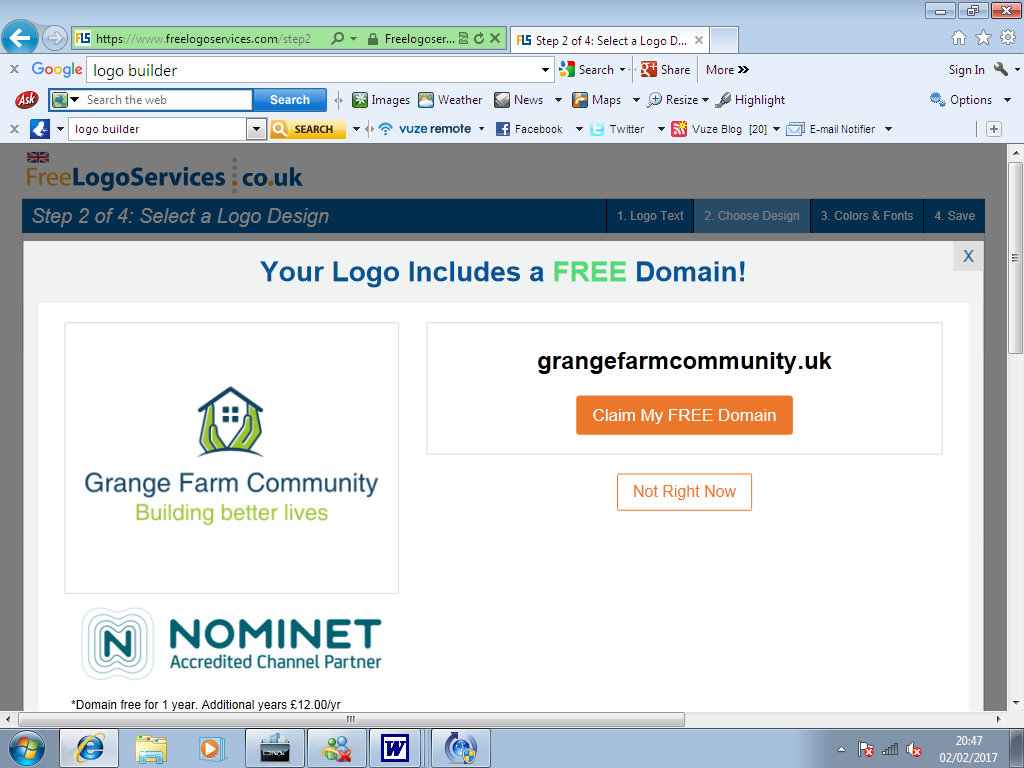 Grange Farm Steering Group (SG) CommitteeOne Enterprise Ltd (Independent Tenant Advisor)19.00 Monday 29th November 2018Present: Ken Woods (Chair), Bill Beardon (Vice Chair), Shivakuru Selvathurai, Varsha Patel, Alison Coudray, Ghizlane Darugaa, Shamim Manji and Dennis Barker.Alison Pegg, Steve Weston (LB Harrow) & Mary Hannington (RedLoft) & Temi Taiwo (CCR)Zainab Malik, Raj Kumar, John Harvey (One Enterprise Ltd) and Paddy Lyne (HFTRA)Apologies: Duad Amin, Fiona Allen (in hospital), Rekha Mehta, Shaz Mohammed, Amita Jagai-Kempster, Ali Noormohammed, Kandiah Thayaparan, Safer Neighbourhood Team, Miral Nahndha (RedLoft), Cllr Sarah Butterworth, Cllr Honey Jamie and Cllr Dan Anderson. Declarations: No new declarations.Notes of the previous meeting held on 12th November were agreed.Good News StoriesA new Resident Involvement Officer has been appointed and will start in January 2019. Dennis and Ken have been seeing a lot more police activity around the estate and have also noticed a decrease in visible drug dealing on the estate. However, drug dealing and it’s use still remains a significant problem on the estate. Ken has raised a specific issue with David Worrall, who confirmed that matters are currently ‘developing’. There have been a number of gifts donated by the Steering Group members for the raffle taking place at the Resident’s Meeting on Saturday.There has been an improvement in the caretaking around the estate. The Safer Neighbourhood Team have made a number of arrests, seized substances and money, have had one resident removed from the estate and have 3 warrants awaiting approval. Fiona is getting healthier and is hoping to come out of hospital next week. Matters ArisingASB Action PlanCCTVPrice proposals for CCTV were received by the Council on 28th November. These need to be reviewed by the Council and the Steering Group will be kept updated.Additional lighting for dark areasA consultation will need to be undertaken to mitigate against any negative impacts. For example, too bright for homes close to new light sources or interfering with the quality of CCTV recordings.ASBAGSteve Weston has put Grange Farm on the agenda for the next ASBAG meeting taking place on Monday 3rd December. Training for ResidentsTraining residents on how to report ASB will take place on Thursday 6th December from 11:30am to 1pm. This will be advertised in the newsletter and will be mentioned at the upcoming Saturday Residents meeting. It may be helpful to have an evening session for those residents who are working during the day.Unauthorised VehiclesDavid has been on the estate to gather evidence of unauthorised vehicles, but did not find anything. Steering Group members confirmed that details of the alleged perpetrator had already been reported to Housing Officer. The information was also then provided to Steve. Infestation PlanThere is an annual contract in place for all flats on Wesley Close, which the Council are looking to extend. They are still getting a quote for the rest of the estate. If residents want Pest Control to work inside their flat, they should contact them directly. Recycling bins will now be treated as general waste bins for a period of time, which will hopefully help reduce infestation on the estate as all bins will emptied regularly. Alison C. brought up that although the rat problem has subsided, the dead rats in the walls have resulted in an infestation of flies. It is important to block off the gapping holes around some of the blocks.Ballot UpdateAlison P confirmed that a ballot was no longer required as an alternate funding model had been agreed to progress the regeneration programme.Offer DocumentAs no ballot is required – there is no need to produce a new offer document.Contractor SelectionAll present agreed that the selection process had been a positive experience and the resident panel members particularly enjoyed their involvement. Alison P informed the group that one contractor did not turn up. The contractor selection is now being finalised and will remain confidential until February 2019 – when Cabinet making their decision.Walkabout FeedbackThe walkabout took place on 15th November with staff, residents and SNT in attendance. Defective communal doors entry systems were picked up as an issue. Ken also found that the estate looked cleaner.It was reported that some people are urinating in a particular block.Gareth Thomas MP The MP’s meeting with the Steering Group went well and has had a beneficial impact on the estate. Nick Powell, Director for Housing provided a comprehensive response to the matters that the MP had outlined during. It was also determined that the Food Bins will not be put on the estate at this time.Resident’s Meeting (01/12/18)There will be three Steering Group members presenting at the meeting; Ken, Bill and Alison C. Set up will start at the British Legion at 12pm. The reason for the meeting is to reengage with the community and hear the wider views from the estate. In addition, it is important to raise more awareness of the work of the Steering Group and the support and services available to all residents on the estate. Community Development UpdateYouth ClubTemi from Christ Church Roxeth provided an update that they Youth Clubs are going very well. Their team also consists of Teachers, Head teachers and Ignite Trust also help out. There are between 30-50 children attending the Youth Clubs each week. On Wednesdays, 6-8pm is the club for Year 2 to Year 5 at the Grange Farm Community Centre. On Thursdays, 7-9pm, is the club for Year 10 to Year 13 at Christ Church Roxeth. Lastly, on Fridays, 7-9pm, is the club for Year 6 to Year 9, again at Christ Church Roxeth. Temi informed the Steering Group that all youth clubs require parents to drop off and pick up their children for safety reasons. The aim for the younger children is to provide preventative measures. For older children, the youth focuses on social action. Christ Church Roxeth are also speaking to Young Harrow Foundation for funding provisions during summer as they noticed that food poverty is a big problem amongst the youth. They are also looking at renovating their kitchen. Ken asked Temi to take consider seeking additional funding and support from the local Rotary. Art ClassesA Grange Farm resident provides art classes for the children. Temi found that children “released their emotions” through art, especially those who had witnessed the stabbing and violence on the estate during the summer.Christmas FairAnita is still taking care of the Christmas Fair, which is taking place on December 8th at 2pm. Community Development BudgetIt would be helpful to understand what the an update on want the Community Development Budget is for the financial year ahead.Date of Future MeetingThe next Steering Group meeting will be taking place on Thursday 31st January at 7pm in the Community Hall. Christmas MealKen invited Alison P and Mary to the annual Steering Group Christmas meal. The Christmas meal will take place at the Black Horse Pub at 19.00 on Tuesday 4th December. A price limit of £5 was set for the Secret Santa. Any Other BusinessNo other business was raised.